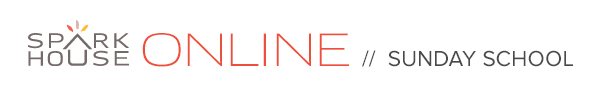 Directors, welcome to Sparkhouse Online!Sparkhouse Online makes it easy to plan your Sunday school program. To download content after you plan classes or an event, follow the directions below:(For more information on planning an event see the Getting Started with Planning help sheet.)Begin by signing into Sparkhouse Online: Go to the Sparkhouse Online login page: http://sundayschool.sparkhouseonline.org Enter your email address and password in the “Returning Users” box and click “Log In”.Complete your profile information and click “Save”.  Downloading content for a single event:Click on the name of an event on your home page.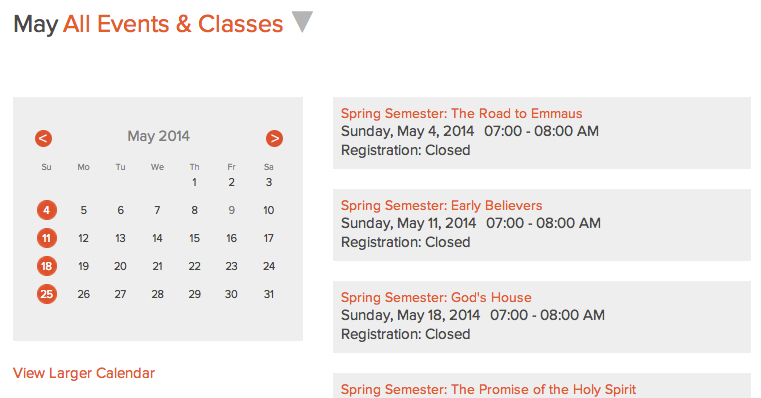 On the Event Planning page, click on the “Back to Overview” link.  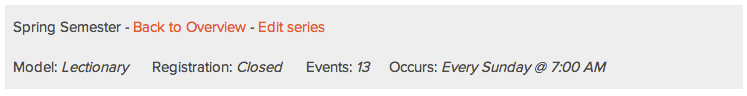 From the Series Overview list, click on the Details link on the event for which you want to download content.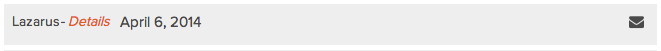 Download! You’re Done!